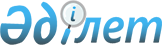 О бюджете сельского округа Кердели на 2019-2021 годы
					
			С истёкшим сроком
			
			
		
					Решение Шиелийского районного маслихата Кызылординской области от 28 декабря 2018 года № 34/19. Зарегистрировано Департаментом юстиции Кызылординской области 28 декабря 2018 года № 6610. Прекращено действие в связи с истечением срока
      В соответствии с Бюджетным кодексом Республики Казахстан от 4 декабря 2008 года, Законом Республики Казахстан от 23 января 2001 года "О местном государственном управлении и самоуправлении в Республике Казахстан" Шиелинский районный маслихат РЕШИЛ:
      1. Утвердить бюджет сельского округа Кердели на 2019-2021 годы согласно приложениям 1, 2 и 3, в том числе на 2019 год в следующих объемах: 
      1) Доходы - 94690 тысячи тенге, в том числе: 
      налоговые поступления - 2167 тысяч теңге;
      поступления трансфертов - 92523 тысяча тенге;
      2) расходы - 94690 тысячи тенге;
      3) чистое бюджетное кредитование - 0; 
      бюджетные кредиты - 0;
      погашение бюджетных кредитов - 0;
      4) сальдо по операциям с финансовыми активами - 0; 
      приобретение финансовых активов - 0;
      поступления от продажи финансовых активов государства - 0;
      5) дефицит (профицит) бюджета) - 0;
      6) финансирование дефицита (использование профицита) бюджета - 0;
      поступление займов - 0;
      погашение займов - 0;
      используемые остатки бюджетных средств - 0;
      2. Предусмотреть на 2019 год субвенции бюджету сельского округа Кердели из районного бюджета в сумме 92523 тысяч тенге.
      3. Настоящее решение вводится в действие с 1 января 2019 года и подлежит официальному опубликованию.  Бюджет сельского округа Кердели на 2019 год Бюджет сельского округа Кердели на 2020 год Бюджет сельского округа Кердели на 2021 год
					© 2012. РГП на ПХВ «Институт законодательства и правовой информации Республики Казахстан» Министерства юстиции Республики Казахстан
				
      Председатель сессии Шиелийскогорайонного маслихата

М. Салкынбаев

      Секретарь Шиелийского районногомаслихата

Б. Сыздык
Приложение 1 к решению Шиелийнского районного маслихата от "28" декабря 2018 года №34/19
Категория
Категория
Категория
Категория
Сумма, тысяч тенге
Класс 
Класс 
Класс 
Сумма, тысяч тенге
Подкласс
Подкласс
Сумма, тысяч тенге
Наименование
Сумма, тысяч тенге
1. Доходы
94690
1
Налоговые поступления
2167
01
Подоходный налог
668
2
Индивидуальный подоходный налог
668
04
Hалоги на собственность
1499
1
Hалоги на имущество
129
3
Земельный налог
170
4
Hалог на транспортные средства
1200
4
Поступления трансфертов 
92523
02
Трансферты из вышестоящих органов государственного управления
92523
3
Трансферты из районного (города областного значения) бюджета
92523
Функциональная группа 
Функциональная группа 
Функциональная группа 
Функциональная группа 
Администратор бюджетных программ
Администратор бюджетных программ
Администратор бюджетных программ
Программа
Программа
Наименование
2. Затраты
94690
01
Государственные услуги общего характера
13717
124
Аппарат акима города районного значения, села, поселка, сельского округа
13717
001
Услуги по обеспечению деятельности акима района в городе, города районного значения, поселка, села, сельского округа
13717
04
Образование
52386
124
Аппарат акима города районного значения, села, поселка, сельского округа
52386
041
Реализация государственного образовательного заказа в дошкольных организациях образования
52386
06
Социальная помощь и социальное обеспечение
3399
124
Аппарат акима города районного значения, села, поселка, сельского округа
3399
003
Оказание социальной помощи нуждающимся гражданам на дому
3399
07
Жилищно-коммунальное хозяйство
7665
124
Аппарат акима города районного значения, села, поселка, сельского округа
7665
008
Освещение улиц населенных пунктов
930
011
Благоустройство и озеленение населенных пунктов
6735
08
Культура, спорт, туризм и информационное пространство
14523
124
Аппарат акима города районного значения, села, поселка, сельского округа
14523
006
Поддержка культурно-досуговой работы на местном уровне
14523
09
Прочие
3000
124
Аппарат акима района в городе, города районного значения, поселка, села, сельского округа
3000
040
Реализация мер по содеиствию экономическому развитию региона в рамках Программы "Развитие региона"
3000
3.Чистое бюджетное кредитование
0
4. Сальдо по операциям с финансовыми активами
0
5. Дефицит (профицит) бюджета
0
6. Финансирование дефицита (использование профицита) бюджета
0
 7
Поступление займов
0
 16
Погашение займов
0
8
Используемые остатки бюджетных средств
0
1
Остатки бюджетных средств
0
Свободные остатки бюджетных средств
0Приложение 2 к решению Шиелийнского районного маслихата от "28" декабря 2018 года №34/19
Категория
Категория
Категория
Категория
Сумма, тысяч тенге
Класс 
Класс 
Класс 
Сумма, тысяч тенге
Подкласс
Подкласс
Сумма, тысяч тенге
Наименование
Сумма, тысяч тенге
1. Доходы
101319
1
Налоговые поступления
2319
01
Подоходный налог
715
2
Индивидуальный подоходный налог
715
04
Hалоги на собственность
1604
1
Hалоги на имущество
138
3
Земельный налог
182
4
Hалог на транспортные средства
1284
4
Поступления трансфертов 
99000
02
Трансферты из вышестоящих органов государственного управления
99000
3
Трансферты из районного (города областного значения) бюджета
99000
Функциональная группа 
Функциональная группа 
Функциональная группа 
Функциональная группа 
Администратор бюджетных программ
Администратор бюджетных программ
Администратор бюджетных программ
Программа
Программа
Наименование
2. Затраты
101319
01
Государственные услуги общего характера
14677
124
Аппарат акима города районного значения, села, поселка, сельского округа
14677
001
Услуги по обеспечению деятельности акима района в городе, города районного значения, поселка, села, сельского округа
14677
04
Образование
56053
124
Аппарат акима города районного значения, села, поселка, сельского округа
56053
041
Реализация государственного образовательного заказа в дошкольных организациях образования
56053
06
Социальная помощь и социальное обеспечение
3637
124
Аппарат акима города районного значения, села, поселка, сельского округа
3637
003
Оказание социальной помощи нуждающимся гражданам на дому
3637
07
Жилищно-коммунальное хозяйство
8202
124
Аппарат акима города районного значения, села, поселка, сельского округа
8202
008
Освещение улиц населенных пунктов
995
011
Благоустройство и озеленение населенных пунктов
7207
08
Культура, спорт, туризм и информационное пространство
15540
124
Аппарат акима города районного значения, села, поселка, сельского округа
15540
006
Поддержка культурно-досуговой работы на местном уровне
15540
09
Прочие
3210
124
Аппарат акима района в городе, города районного значения, поселка, села, сельского округа
3210
040
Реализация мер по содеиствию экономическому развитию региона в рамках Программы "Развитие региона"
3210
3.Чистое бюджетное кредитование
0
4. Сальдо по операциям с финансовыми активами
0
5. Дефицит (профицит) бюджета
0
6. Финансирование дефицита (использование профицита) бюджета
0
 7
Поступление займов
0
 16
Погашение займов
0
8
Используемые остатки бюджетных средств
0
1
Остатки бюджетных средств
0
Свободные остатки бюджетных средств
0Приложение 3 к решению Шиелийнского районного маслихата от "28" декабря 2018 года №34/19
Категория
Категория
Категория
Категория
Сумма, тысяч тенге
Класс 
Класс 
Класс 
Сумма, тысяч тенге
Подкласс
Подкласс
Сумма, тысяч тенге
Наименование
Сумма, тысяч тенге
1. Доходы
108412
1
Налоговые поступления
2482
01
Подоходный налог
765
2
Индивидуальный подоходный налог
765
04
Hалоги на собственность
1717
1
Hалоги на имущество
148
3
Земельный налог
195
4
Hалог на транспортные средства
1374
4
Поступления трансфертов 
105930
02
Трансферты из вышестоящих органов государственного управления
105930
3
Трансферты из районного (города областного значения) бюджета
105930
Функциональная группа 
Функциональная группа 
Функциональная группа 
Функциональная группа 
Администратор бюджетных программ
Администратор бюджетных программ
Администратор бюджетных программ
Программа
Программа
Наименование
2. Затраты
108412
01
Государственные услуги общего характера
15704
124
Аппарат акима города районного значения, села, поселка, сельского округа
15704
001
Услуги по обеспечению деятельности акима района в городе, города районного значения, поселка, села, сельского округа
15704
04
Образование
59977
124
Аппарат акима города районного значения, села, поселка, сельского округа
59977
041
Реализация государственного образовательного заказа в дошкольных организациях образования
59977
06
Социальная помощь и социальное обеспечение
3892
124
Аппарат акима города районного значения, села, поселка, сельского округа
3892
003
Оказание социальной помощи нуждающимся гражданам на дому
3892
07
Жилищно-коммунальное хозяйство
8776
124
Аппарат акима города районного значения, села, поселка, сельского округа
8776
008
Освещение улиц населенных пунктов
1065
011
Благоустройство и озеленение населенных пунктов
7711
08
Культура, спорт, туризм и информационное пространство
16628
124
Аппарат акима города районного значения, села, поселка, сельского округа
16628
006
Поддержка культурно-досуговой работы на местном уровне
16628
09
Прочие
3435
124
Аппарат акима района в городе, города районного значения, поселка, села, сельского округа
3435
040
Реализация мер по содеиствию экономическому развитию региона в рамках Программы "Развитие региона"
3435
3.Чистое бюджетное кредитование
0
4. Сальдо по операциям с финансовыми активами
0
5. Дефицит (профицит) бюджета
0
6. Финансирование дефицита (использование профицита) бюджета
0
 7
Поступление займов
0
 16
Погашение займов
0
8
Используемые остатки бюджетных средств
0
1
Остатки бюджетных средств
0
Свободные остатки бюджетных средств
0